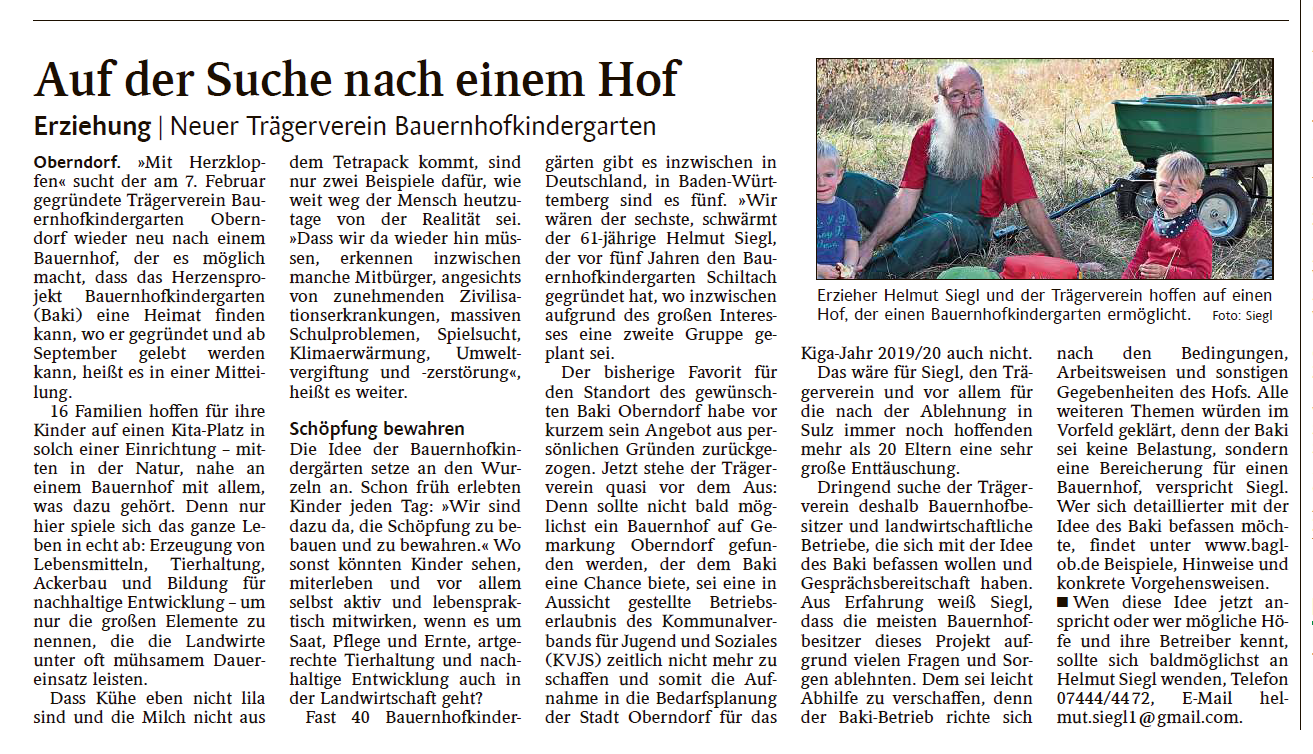 Schwarzwälder Bote   Nr.  58      Oberndorf      vom 09.03.2019